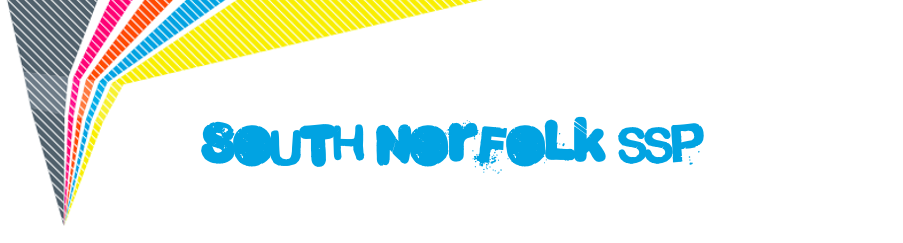 Year 1/2/3/4/5/6 classes.Indoors (school hall)Outdoors (Playground or field)At homeA fun ‘compete against yourself’ approach to physical activity with a focus on resilience and perseverance and the aim to achieve a bronze, silver and gold medal.Four Primary Challenges are:Bean Bag ThrowCatch and ClapTap up TennisSuper Slalom RunStopwatchBean BagsHoopsBallsTennis RacketConesIf you do not have the equipment listed above as you are taking part at home, please adapt activities using items you can find in your home.Familiarise yourself with the challenge.Set up the challenges.Record the pupils first attempt.Allow the pupils to practice each challenge.Record the pupils final attempt for each challenge see if there is an improvement.Submit your results to your teacher.Schools to complete monitoring form and send to SSP.COVID-19 SafetyEngage leaders by:Using leaders to lead part of the session (warm up).Using leaders to time the activities.Using leaders to deliver a cool down activity.Using leaders to record results.Using leaders to take photographs for use on social media to celebrate school involvement in the School Games. Permission will be required.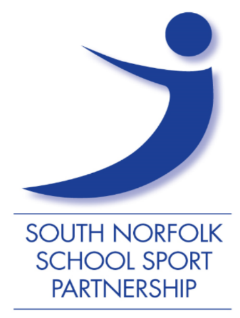 Using leaders to demonstrate tasks.You can enter in 2 different waysSchools run these activities for key worker children in school and send in the results to SSP.Schools send resource to parents/ carers via home learning platform for pupils to take part at home. Parents/ carers submit pupils results to PE/ class teacher who collates results and sends to SSP. Submit your monitoring forms to Laura Goodswen by Friday 19th March.uipment NeededThere will be no official scoring for these challenges, but teachers should be awarding pupils for demonstrating the School Games values. Schools will be sent a participation certificate for each pupil that has taken part on receipt of the monitoring form which can be found on the website.The South Norfolk SSP virtual personal challenges should be completed in accordance with your schools Covid-19 PE policy.During the South Norfolk SSP virtual personal challenges schools must adhere to their own school policy. Schools must follow their photo consent policy.It is the responsibility of each school to assess the risk for participating in the challenges within their own school.  It is the responsibility of schools to ensure that any space and equipment used is suitable for the challenge being attempted. During each of the challenges pupils are challenged to demonstrate the School Games values; 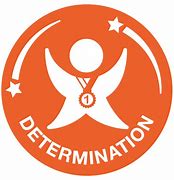 Determination is about the journey you go on to push yourself and achieve your dreams. Have the mental strength and self-discipline to overcome obstacles, commit to your goals and keep working every day to become the very best you can be. Don't hold back! 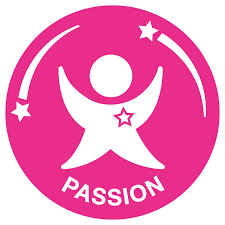 Giving it 100 percent. Putting your heart and soul into the game and never giving up. Passion makes you enter the race and passion makes you finish it. 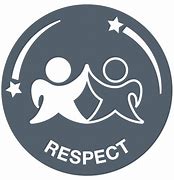 Respect for the referee, for the opposition, for your teammates, for yourself and for the game. Accepting victory and defeat with grace, treating others politely and with understanding. Respect every day, for every sport and everyone. 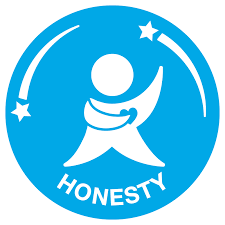 Honesty with others and with yourself. Having the courage to do the right thing and what you know is right. Let the best person win, not the best cheat. 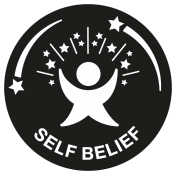 You've got to believe to achieve. Have the self-belief and confidence to succeed and reach your personal best. 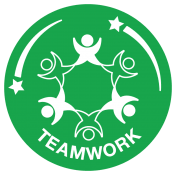 Treating everybody equally, supporting each other and working together to achieve at your very best level. Celebrate each other’s successes and be a positive team player.Challenge one- Bean Bag Throw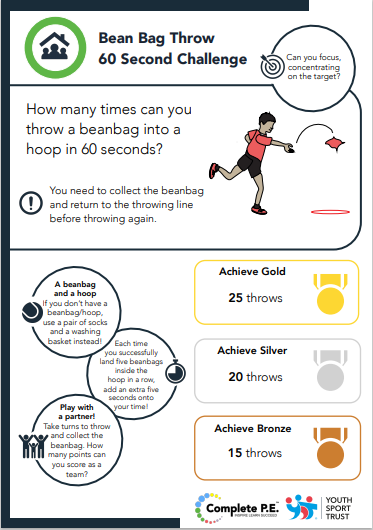 Challenge Two- Catch and ClapChallenge Two- Catch and Clap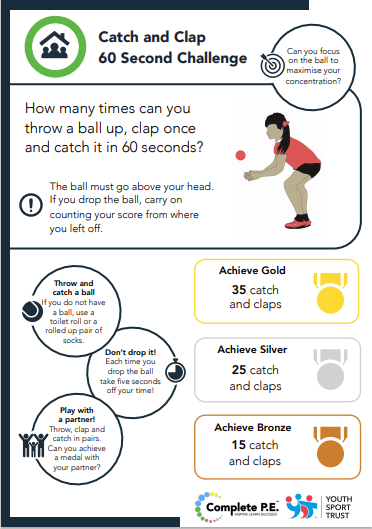 Challenge Three- Tap up Tennis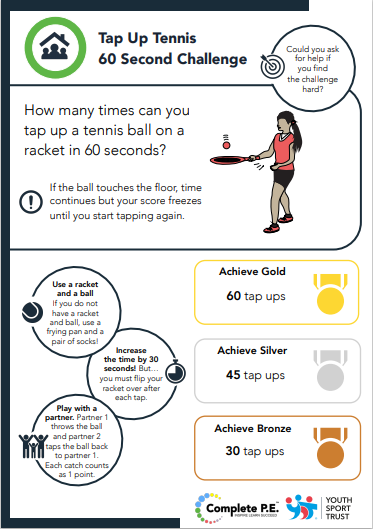 Challenge Four- Super slalom Run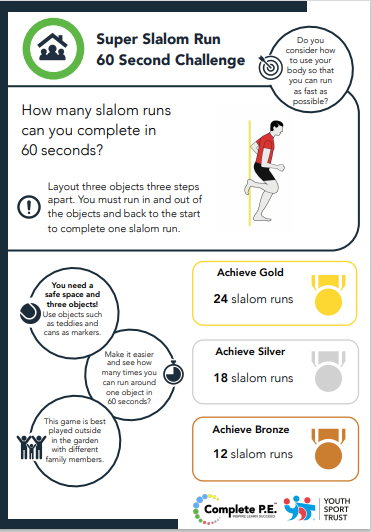 Class Personal best Result SheetSchool Name…………………………………………………………………………………………Class Name………………………………………………Year Group......................................Pupil Result Sheet Pupil Name………………………………………………Year Group......................................Place your first attempt score in the Bronze, Silver or Gold box. Once you have practised record your final score and see if you have achieved a personal best.Please return to your class teacherPupils NameBean Bag ThrowBean Bag ThrowBean Bag ThrowCatch and ClapCatch and ClapCatch and ClapTennis Tap UpsTennis Tap UpsTennis Tap UpsSlalom RunSlalom RunSlalom RunBronzeSilverGoldBronzeSilverGoldBronzeSilverGoldBronzeSilverGold123456789101112131415161718192021222324252627282930Total Number medals achievedBean Bag ThrowBean Bag ThrowBean Bag ThrowCatch and ClapCatch and ClapCatch and ClapTennis Tap UpsTennis Tap UpsTennis Tap UpsSlalom RunSlalom RunSlalom RunBronzeSilverGoldBronzeSilverGoldBronzeSilverGoldBronzeSilverGoldFirst AttemptPersonal Best 